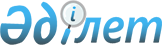 Қазақстан халқы Ассамблеясының он жетінші сессиясын шақыру туралыҚазақстан Республикасы Президентінің 2011 жылғы 18 наурыздағы № 469 ӨкіміҚазақстан Республикасы Президенті

мен Үкіметі актілерінің жинағында

және республикалық баспасөзде  

жариялануға тиіс        

      1. Қазақстан халқы Ассамблеясының он жетінші сессиясы 2011 жылғы 18 сәуір күні Астана қаласында «Тәуелсіз Қазақстан: бейбітшіліктің, келісімнің және жасампаздықтың 20 жылы» атты күн тәртібімен шақырылсын.



      2. Қазақстан Республикасының Үкіметі Қазақстан халқы Ассамблеясының он жетінші сессиясын өткізуді ұйымдастыру жөнінде шаралар қабылдасын.      Қазақстан Республикасының

      Президенті                                 Н. Назарбаев
					© 2012. Қазақстан Республикасы Әділет министрлігінің «Қазақстан Республикасының Заңнама және құқықтық ақпарат институты» ШЖҚ РМК
				